一年一度聖誕包開賣了，去年沒訂到的，先跟你說抱歉今年要早點下單哦，也可在官網直接下訂。(訂完為止)蒙恩聽障烘焙坊107年聖誕包訂單訂購人:_____________________ 聯絡人:_____________ 電話:__________________收貨人:____________ 電話:__________________ 手機:_____________收貨地址:_________________________________________ 到貨日期:_____________Email:__________________________________________________   發票抬頭:____________________________________________________________統一編號:____________________________________________________________包裝盒的圖案(共四種)將隨機出貨總金額:____________________     (同一配送點未滿1500需加運費150)付款方式:由蒙恩配給一組專屬繳款帳號，可透過下列方式繳款A.土地銀行臨櫃繳款。B.ATM轉帳(實體ATM或網路ATM)。C.超商繳款。D.土地銀行網路-繳費e指通 (需有土地銀行金融卡)https://webatm.landbank.com.tw/sap/sap2010s?naMID=161218366940002蒙恩聽障烘焙坊:電話:04-22332525 傳真:04-22369055 址:台中市北屯區北屯路210號地下一樓Email: order@deaflive.org.tw  網址:www.deaflive.org.tw 粉絲頁:https://www.facebook.com/deafcandoanything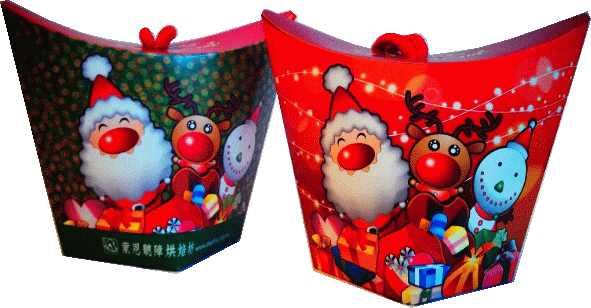 編號名稱定價內容物數量A01綜合聖誕包禮盒60葡萄餅乾1片、抺茶餅1片、杏仁角小西餅2片、巧克力豆餅乾1片共5片餅乾A02巧克力雪球聖誕包禮盒50巧克力雪球6顆